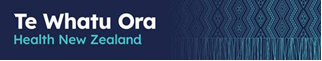 National Non-admitted Patients Collection (NNPAC)File Specification for File Version V7.9Citation: National Health Board Business Unit 2022. National Non-admitted Patients        Collection File Specification. Te Whatu Ora – Health New ZealandPublished in 2022 by Te Whatu Ora – Health New ZealandPO Box 793, Wellington, New ZealandThis document is available on the Ministry of Health’s website: www.health.govt.nzPrinted copy is not guaranteed to be current. Refer to the electronic source for the latest versionTable of contentsPrinted copy is not guaranteed to be current. Refer to the electronic source for the latest versionFront MatterReproduction of materialTe Whatu Ora permits the reproduction of material from this publication without prior notification, providing all the following conditions are met: the information must not be used for commercial gain, must not be distorted or changed, and Te Whatu Ora must be acknowledged as the source.DisclaimerTe Whatu Ora gives no indemnity as to the correctness of the information or data supplied. Te Whatu Ora shall not be liable for any loss or damage arising directly or indirectly from the supply of this publication.All care has been taken in the preparation of this publication. The data presented was deemed to be accurate at the time of publication, but may be subject to change. It is advisable to check for updates to this publication on the website at http://www.health.govt.nz.PublicationsA complete list of Te Whatu Ora publications is available from Te Whatu Ora,  PO Box 793, Wellington, or on the website at http://www.health.govt.nz/publications.Any enquiries about or comments on this publication should be directed to:Analytical Services Te Whatu Ora PO Box 793Wellington 6140Email: data-enquiries@health.govt.nzPublished by Te Whatu Ora version 7.9, published October 2022© 2022, Te Whatu OraPrinted copy is not guaranteed to be current. Refer to the electronic source for the latest versionIntroductionPurposeTe Whatu Ora – Health New Zealand File Specification describes the file format used to send information to Te Whatu Ora for inclusion in the National Non-admitted Patient Collection (NNPAC). This includes the file layout and, to a lesser extent, the business rules used for validating the data items within the file.Intended AudienceThere are two audiences for this document:Software developers designing, implementing, and altering provider systems to ensure they export information in a format suitable for loading into the national collection.Business analysts verifying that all required data elements are present and specified correctly.Related DocumentsThis document should be read in conjunction with:NNPAC Data DictionaryNNPAC Error MessagesNational Health Information PrinciplesThe guiding principles for national health information are the need to:Protect patient confidentiality and privacyCollect data once, as close to the source as possible, and use it as many times as required to meet different information requirements, in keeping with the purpose for which it was collectedValidate data at source.Maintain standard data definitions, classifications and coding systemsStore national health data that includes only that data which is used, valued and validated at the local levelProvide connectivity between health information systems to promote communication and integrityImportance of Accurate InformationAccurate information is vital to both the provision of services and the efficient operation of the health and disability support sector.In 1996, The Ministry of Health updated its strategic framework with Health Information Strategy for the Year 2000. Since then the world of InformationPrinted copy is not guaranteed to be current. Refer to the electronic source for the latest versionTechnology has leapt ahead with the exponential growth of the World Wide Web, networked organisations and universal acceptance of electronic communication.The Information Management and Technology Plan (renamed WAVE -Working to Add Value to E-information) for 2001, provides the framework for the development and maintenance of health information to meet national requirements.The plan aims to ensure that an accurate, timely and consistent set of health data is available nationally, while protecting data confidentiality and avoiding undue compliance and collection costs for the sector.Compliance with StandardsAll health and disability service providers, agencies and organisations, as defined in the Health Information Privacy Code 2020, accessing or providing national data, are required to adhere to and comply with national information standards, definitions and guidelines.Maintaining the integrity and security of the databases and the transmission or exchange of data between health and disability service organisations is essential. This is a shared obligation of all health and disability service agencies.National data definitions, terms (such as 'ethnicity'), and health information standards are developed and reviewed in consultation with health sector representatives.Connection to National SystemsGiven the Government's investment in the national health information systems, and because of the requirement for nationally consistent data, health and disability service providers are required to use the national systems, standards and protocols where reasonable. For this reason, health and disability agencies and service providers are encouraged to connect directly to the national systems.Direct access provides:Secure communication protocols which meet the privacy requirements,Improved timeliness of data reporting for monitoring purposes, andReduced costs for processing and transmitting data supplied to the national systems.Authority for Collection of Health InformationTe Whatu Ora may collect health information where this is necessary to carry out lawful purposes connected with its functions and activities. These purposes, functions and activities may be set out in legislation, such as the Health Act 1956, or may be derived from lawful instructions from the Minister. The collection, storage and use of health information is also governed by the Privacy Act 2020 and the Health Information Privacy Code 2020.Printed copy is not guaranteed to be current. Refer to the electronic source for the latest versionChanges from Previous Versions of the SpecificationChanges to the specification from document version 7.8 to 7.9Update to Section 10.3.3 Addition of new error codes to validate Attendance Code against Event Type and Purchase Unit Code against Event TypeUpdate to 8.1.2 field Attendance Code in the Event RecordChanges to the specification from document version 7.7 to 7.8Update to 8.1.2 fields in the Event RecordModification in the error message description for error code “NAP5062E”Changes to the specification from document version 7.6 to 7.7Update to 8.1.3 Event Type requirement in the Event Item RecordAddition of two warnings for Event Item Type PT and DGChanges to the specification from document version 7.5 to 7.6Update to Mode of Delivery types & descriptionsChanges to the specification from document version 7.4 to 7.5Update to reference section numbering within documentReinstated section 11.6 Duplicate Events ValidationChanges to the specification from document version 7.3 to 7.4Update to Sections 8.1.2, 8.1.3. Field Record Type for Event Record and Event Item RecordField type changed to Char 10Format changed to A(10)Changes to the specification from document version 7.2 to 7.3Update to Sec. 8.1.3 Event Item Record Clinical Code & Clinical Code Sequence.Now mandatory.Erroneous “Mandatory where the Event End Type code is OB.” Removed from notes sectionChanges to the specification from document version 7.1 to 7.2Addition of error codes for SNOMED reportingAddition of section 8.1.3 Event Item RecordsChanges to the specification from document version 7.0 to 7.1Clarification to business rules for Clinical code and Clinical code sequenceChanges to the specification from document version 6.1 to 7.0New file version ’V07.0’ implemented for input fileDiscontinuation of support for ‘V05.0’ input fileAddition of SNOMED coding system for Emergency DepartmentsRemoval of erroneous ‘Date of Service’ requirement for delete recordsRemoval of two Location CodesChanges to the specification from document version 5.3 to 6.1Clarified definition of Mode of Delivery definitionsChanges to the specification from document version 5.3 to 6.0New file version ‘V06.0’ implemented for input fileDiscontinuation of support for ‘V04.0’ input fileAddition of Mode of Delivery fieldAddition of Alcohol Involved fieldReinstatement of M87 Specialist Medical GeneticsRemoval of 5 codes from Location/Activity Setting for TelehealthRemoval of Error Code 5059Changes to the specification from document version 5.2 to 5.3Add Activity Setting as another name for LocationAdd 5 additional codes to Location/Activity Setting for TelehealthCorrected the definitions of Agency Code and Funding Agency CodeCorrected the definitions for Agency Code and Funding Agency CodeChanges to the specification from document version 5.1 to 5.2Corrected error code 5061 to Error Type EChanges to the specification from document version 5.0 to 5.1Updated to reflect the new purchaser code 33, MoH Screening Pilot.Changes to the specification from document version 4.0 to 5.0:New file version ‘V05.0’ implemented for input fileAddition of Funding Agency fieldAmendment to business rules on duplicatesAddition of new error messagesPrinted copy is not guaranteed to be current. Refer to the electronic source for the latest versionChanges to the specification from document version 3.0 to 4.0:New file version ‘V04.0’ implemented for input fileOnly the current file version (4.0) and the version before (3.0) will be accepted from 01 July 2011.Removal of input field datetime of event endError message text field size increased from 70 characters to 256 characters (varchar)RevisionsChanges to the specification from document version 2.1 to 2.2:The Volume field in the Event Record has incorrectly been described as a data type of Integer. The system has always allowed a data type of Number in the extract file for Volume. This version corrects the documentation.The input file version number remains at V02.0.Changes to the specification from document version 2.0 to 2.1: These apply to all files sent on or after July 1, 2009.Additional purchase units are introduced, and changes are made to the mandatory status of some existing purchase unit codes required for submission to NNPAC.The input file version number remains at V02.0.Changes to the specification from document version 2.2 to 3.0:New file version ‘V03.0’ implemented for input fileRemoval of file version number from the file name of the load file, the acknowledgement file and the error fileAmendment to NNPAC purchase units to retire old ones and add new ones.Event type field is now mandatoryNew input fields – datetime of presentation, datetime of service, datetime of first contact, datetime of event end, datetime of departure, triage level, event end type, NMDS unique identifierRemoval of input fields date of service, time of service and event end date. These are now datetime fields – see point above.Addition of codes for community referred event typesReformatting of error message textAddition of a new section that provides guidelines for coding of fields.Printed copy is not guaranteed to be current. Refer to the electronic source for the latest versionChanges to the specification from document version 1.2 to 2.0: These apply to all files sent on or after July 1, 2008.A summary of the processing / editing changes is File namingTo include version (see 7.1 Overview) Record layoutsHeader to include date sent and file version (see 7 Extract File Layouts Header Record)Event to include optional event end date for ED records (see 7 Extract File Layouts Event Record)Duplicate input recordsIf multiple events with the same id are submitted in a batch, they are all rejected (see 11.5 Duplicate events Validation)Load processing and editingSee Business Rules, section 11.6.Changes to the specification from document version 1.1 to v1.2: The change is:Start and End date validation introduced for Purchase Unit, Health Specialty and Purchaser Codes based on Date of Service.Printed copy is not guaranteed to be current. Refer to the electronic source for the latest versionOverview of the NNPAC National CollectionScopeThe NNPAC collection stores data about non-admitted secondary care events, such as outpatient and emergency department visits. Admitted events are held in the NMDS collection. Non-attendances are also in scope and inclusion is mandatory for clinics run by doctors. A non-attendance is where the appointment was not cancelled but the patient either never arrived or left before being seen by the doctor.Start DateJuly 1, 2006Guide for UseAny historical data to be included in the system will have to be provided in the format specified in this document.Collection MethodsThe data will be extracted by Districts and other providers and transferred using FTP, in the format defined by this document.Frequency of UpdatesThe provider will send data at least once per month.Events will be sent within 20 days of the end of the month that they occurred in. As one provider may have multiple source systems, multiple files can be accepted at one time. Each source system will have a unique identifier.Security of UpdatesThe data in the data warehouse of Te Whatu Ora (including NNPAC) is protected with database passwords and Virtual Private Database      rules and is only available through the secure Health Intranet.Privacy IssuesAll NHI numbers in the NNPAC are encrypted and no names or addresses recorded.The providers have a requirement to have access to the unencrypted NHI for all persons living in their area or treated at their facilities.National Reports and PublicationsNNPAC data is available on request from data-enquiries@health.govt.nz.Printed copy is not guaranteed to be current. Refer to the electronic source for the latest versionData ProvisionAccess is restricted to Te Whatu Ora and Districts and SSO representatives who apply for access. SSO representatives need to demonstrate an agency relationship with a District to be able to access that District’s information. All data is available to any         user of the system.Batch ProcessingBatch Process OverviewFTPeventsData Warehouse ProcessingRejectedBatch Process DetailsThe provider produces a file from their extract system(s) and sends that by FTP  to the FTP server of Te Whatu Ora. Zipped files will transmit faster.Te Whatu Ora Operations copy the file to the data warehouse and start the load process.The pre-process checks the number of records in the file. A header record contains the number of records in the file including the header. It also has an extract system identifier and batch number. Providers must submit files in sequential order for each extract system. If the file fails, this check it is rejected and no further processing takes place. If a record has the same identification as another event in a batch, then all events with that key are rejected.  This includes DELETE entries.Valid files then proceed to record validation. See the file layout for validation details. As accepted data is loaded, the process dimensionalises the data. This means looking up the key for dimensions such as Health Care User, Provider Type, and Purchase Unit etc.Printed copy is not guaranteed to be current. Refer to the electronic source for the latest versionEach record is written to a return file and marked as accepted or rejected. See the return file definition for details. Rejected records are also written to an error file for processing by the provider.Accepted records are applied to the database. If the record is a delete type, then the record is physically deleted from the database. Otherwise, if the record has the same key as an existing record, it is updated or else it is added. Records are processed in the order that they are received. The key is the client system identifier plus the pms unique identifier and the extract system identifier.Key RelationshipsOverviewThere is one fact table containing one row for each non-admitted patient event. There are twenty-three dimension tables used to analyse the facts.The dim_nap_codes table holds codes with small cardinalities as a matrix of all possible combinations. This is done to reduce the number of dimensions.Extract File RequirementsOverviewFile NamingEach input file will be named as: NNPAC_extract system id_batch number e.g. NNPAC_abcdef_34IdentificationThe extract system id is the unique id for each extract system as registered with the Te Whatu Ora by the provider. To register an extract system id contact Data Management Services by e-mailing operations@health.govt.nz. A provider may have more than one extract system. An extract system is defined as the system that produces the extract file.The client system id is the unique id for each client system as registered with Te Whatu Ora by the provider. A provider may have more than one client system.  A client system is defined as the system that created the event record and its unique identifier. A client system will be registered at Te Whatu Ora with a matching extract system. The load process will validate that the client system identifier and extract system identifier combination in the load file is registered with Te Whatu Ora as a valid combination.The source system may be the same as the client system or different, as in the case where the data is extracted from a data warehouse rather than a PMS.The batch number is the sequential number for the file starting from 1. No gaps in the sequence are allowed as the files need to be processed strictly in order.The key for events is extract system identifier, client system identifier, and PMS   unique identifier.Providers are responsible for supplying the PMS unique identifier consistently – if they do not then new records may be added in error. The same value for a PMS unique identifier can be supplied from multiple systems as long as the combination of extract system identifier, client system id and PMS unique identifier is unique.Record Types and LayoutsThere are two record layouts – Header and Event.There is one header record per file.There is any number of event records.Headers have a record type of ‘HEADER’.Adds or updates have a record type of ‘EVENT’.For an update, the whole record must be reported each time, even if only one field has changed.Printed copy is not guaranteed to be current. Refer to the electronic source for the latest versionDeletes have a record type of ‘DELETE’. They are the same format as an  EVENT and EVENT ITEM record.If a non-delete record has the same key as an existing record, the existing  record is updated else a new record is added.Extract File LayoutsOverviewThere are three record types – headers, events and event_items. All fields are bar ‘|’ delimited. Bars must not appear in any field. Text fields should not be in quotes.Commas are allowed in text fields but not carriage returns or other formatting. No leading or trailing spaces are permitted unless otherwise stated. All codes are in upper case unless otherwise stated.Header RecordEvent RecordGeneral rules for datetime fields:Must be a valid date & time i.e. Date must be a valid date in the past or today. The 24-hour clock is used. HH must between 00 and 23 and MM must be between 00 and59. Leading zeroes are required. No separator is allowed between date or time components.E.g. ‘201002241030’ is a valid date, ‘2010/02/24 10:30’ is not validThere are also cross validation rules for the datetime fields for ED events. Refer to12.6 Checks Between Related fields.1 Required – M = Mandatory, C = Conditional, O = OptionalPrinted copy is not guaranteed to be current. Refer to the electronic source for the latest version2 Required – M = Mandatory, C = Conditional, O = Optional, NR = Not RequiredPrinted copy is not guaranteed to be current. Refer to the electronic source for the latest versionEvent Item Record General rules for fields:3 Required – M = Mandatory, C = Conditional, O = Optional, NR = Not RequiredPrinted copy is not guaranteed to be current. Refer to the electronic source for the latest versionAcknowledgement FileOverviewA file is returned for each input file that passes pre-processing. It contains one record for each input record, marked as accepted or in error. The file is sent to the District via FTP with an accompanying email, both sent automatically.The files are named NNPAC_ACK_extract system id_batch number.Acknowledgement RecordPrinted copy is not guaranteed to be current. Refer to the electronic source for the latest versionError FileOverviewAs well as being in the acknowledgement file, rejected records are also in a separate error file. The error file also contains the  cautions.The files are named NNPAC_ERROR_extract system id_batch number.If there are multiple errors for a record there will be multiple entries in the file, one for each error or warning.Error RecordError MessagesError Messages – Pre-load batch validationsThe following error messages may be produced when the input files are loaded into NNPAC. They are emailed to the operators’    email and the District (if email address found).Error Messages – Data warehouse batch validationsThe following error messages may be produced by validation that occurs when moving data from the IDS to the data warehouse.  These error messages are sent by email to the operator/District, prefixed with the following, for all the error messages: ‘Batch load failed for %1 (District). Extract_system_identifier: %2. Batch number: %3 (batch number). Error message: (as detailed in the table below).Example error message:‘Batch load failed for Canterbury DHB. Extract_system_identifier: CDHB_DW. Batch number: 45. Error message: Records found 5 Records expected 4 for system CDHB_DW batch 45’Error Messages - Event record validationThe following error messages may be produced when the event records are validated. The error messages can be in the form of   errors (E) or cautions (C). If a record causes an error it will always be rejected. Cautions are used to describe why data is considered invalid. If a record causes a caution, it will be loaded.The following table is a complete list of NNPAC error messages:4 For common code tables go to: https://www.health.govt.nz/nz-health-statistics/data-references/code-tables/common-code-tablesBusiness RulesOverviewThe validation rules for individual fields are in the extract file layout. Other rules are defined here.Errors, Warnings and CautionsRules can generate errors, warnings or cautions. If a record causes an error it will always be rejected. Cautions are used to describe why data is considered invalid. If  a record causes a caution, it will be loaded. If a record causes a warning, it will be rejected. However, if it is re-submitted it will be accepted. The system will record all warnings and check to see if the warning has already been sent to the District.Warnings will be implemented at a later phase.Purchase unit and specialty cross-validationThe facility will be available to add rules for gender and age cross-validation with health specialty and purchase units, where such rules have been identified. For example, paediatric specialties may have a maximum age. These rules will generate warnings rather than errors.This will be implemented at a later phase.Purchase Unit Date ValidationStart and End Dates were introduced for Purchase Unit Codes as at 1 July 2007. Validation is performed during the load process on the Equivalent Purchase Unit Code to ensure it is active for the Date of Service.Checks Between Related FieldsSome data in an event record is validated against other data in the record or the system. This includes ensuring:The IDF_UOM = ‘client’ and the Volume = 0The Purchase Unit Type = ‘P’ and the Volume = 0Service Type ‘CRD’ is only valid for Event Type ‘CR’Valid combinations of Purchase Unit Type and Service Type as shown in the table below.For ED events the datetime stamps must be in chronological order. i.e.Datetime of presentation ≤ Datetime of serviceDatetime of presentation ≤ Datetime of service ≤ Datetime of first contact if Datetime of first contact not nullDatetime of service ≤ Datetime of first contact ≤ Datetime of departure if Datetime of departure not nullDuplicate Events ValidationFrom 1 July 2008, duplicate events in an extract will all be rejected. Duplicate events are defined all those events, including deletes, with the same:Extract System IdentifierClient System IdentifierPMS Unique IdentifierCautionsCautions are issued as a record is accepted with possibly the wrong District.National Non-admitted Patients Collection (NNPAC)	version 7.8Funding AgencyFunding Agency rules are as followsGuidelines for Coding EventsOverviewThis section provides additional guidelines for coding fields.Events that occur outside a hospitalFor purchase units that have events that may occur outside the hospital, reporting should be as followsLocation - choose the location that best describes where the event took place. The options are:Public hospitalPrivate HospitalPsychiatric HospitalPrivate ResidenceOtherResidential CareMaraePrimary CareFacility Code Where a facility code is available in the facility code table then enter it but it must reflect the location of the event. If no facility code is available leave the field blank. If you are using a facility code for the first time in NNPAC or if a code is rejected by the NNPAC load, please notify the Data Management Team - National Collections and Reporting.ExamplesFor DOM101-Professional nursing services provided in the community which will occur in the patient’s home use 5 Private Residence and leave facility code blank.For S00008 Minor Operations e.g. Skin Lesions provided in GP Practice use    12 Primary Care and the facility code of that GP Practice from facility code table (http://www.health.govt.nz/nz-health-statistics/data-references/code- tables/common-code-tables/facility-code-table)ED TimestampsDatetime of PresentationThe date and time a patient presents/or is presented physically to the ED department; either the triage nurse or clerical staff, whichever comes first.Datetime of Service (Triage)The date and time that a triage nurse/suitable ED medical professional starts the process of categorising the triage level of the incoming patient (i.e. 1 – 5).The appropriate standard of care is for the first contact with staff in the ED to be with a triage nurse ('triage first'), so this datetime ideally should be the same as 'datetime of presentation.' However, it is understood that patients may present to a receptionist first in some departments or may wait in a triage queue on some occasions. Hence 'datetime of presentation' and 'datetime of triage' are recorded separately. However, Districts should endeavour to have 'triage first' and to ensure triage is undertaken immediately upon the patient's arrival.Note the 'datetime of triage' is from the start of triage. It is understood that many EDs  record the time the triage nurse 'files' the electronic triage record for the patient and that this is often towards the end of the triage process. Districts with EDs of this sort should endeavour to have a system which electronically records the start of triage.Datetime of First ContactThe date and time that the triaged patient's treatment starts by a suitable ED medical professional (could be the same time as the above if treatment is required immediately i.e. triage level 1).Datetime of Departure from EDThe date and time of the physical departure of the patient from ED to an inpatient ward, or the time at which a patient begins a period of formal observation (whether in  ED observation beds, an observation unit, or similar), or the time at which a patient being discharged from the ED to the community physically leaves the ED.The datetime of departure is the time at which the patient is physically moved from ED  to an inpatient ward, or the time at which a patient begins a period of formal observation, whether in ED observation beds, an observation unit, or similar. The physical move will follow, or be concurrent with, a formal admission protocol, but it is the patient movement that stops the clock on the emergency event, not associated administrative decisions or tasks.Printed copy is not guaranteed to be current. Refer to the electronic source for the latest versionInpatient wards include short stay units (or units with a similar function). Under certain circumstances, a ‘decant’ ward designed to deal with surge capacity will qualify as an  inpatient ward. Key criteria are that patients should be in beds rather than on trolleys and be under the care of appropriate clinical staff.A formal observation area generally has dedicated space, dedicated staffing, and fixed     capacity (beds). In relation to transfers to an APU; if there is a clinical intervention and   supervision by ED staff over and above triage, then the time from presentation to transfer should be counted in reporting against the ED LOS target. Otherwise, it should   be excluded.Datetime of departure is the time at which a patient being discharged from the ED to the community physically leaves the ED. If a patient’s treatment is finished, and they are waiting in the ED facilities only as a consequence of their personal transport arrangements for pickup, they can be treated as discharged for the purposes of this measure. If the patient goes home then returns to become an inpatient, then the clock   stops at the point they leave the ED. If the patient goes home then returns to ED for further care, it is counted as another ED admission.Date Time of DispositionThe date and time of the physical departure of the patient from observation to an inpatient ward or discharge to the community. If a patient’s treatment is finished, and they are waiting in the observation facilities only as a consequence of their personal  transport arrangements for pickup, they can be treated as discharged.Community Referred Diagnostic EventThe type of events that should be reported under Community Referred Diagnostic Event include any tests that have purchase units that currently start with ‘CS’. See table below.Printed copy is not guaranteed to be current. Refer to the electronic source for the latest versionDeathsThere is no requirement to send NNPAC or NMDS events for patients who are dead on arrival in ED.However, if a patient arrives in ED and receives treatment then dies, that event must be submitted to NNPAC as an EDA event and to NMDS too. This is the case irrespective of how long they received treatment.Mode of DeliveryDefinitions for Mode of delivery field NNPACMode of delivery = how the activity was delivered (relationship between patient and clinician) Reporting the mode of delivery does not change what activity providers are already reporting NNPAC, the purpose is to identify how services are currently being delivered.*Where tests are performed the mode of delivery is face to face - because at some point the patient was there - e.g. bloods were taken etc.Document Version7.9Effective Date26 October 2022OwnerTe Whatu Ora – Health New ZealandStatusFinalFieldTypeFormatReqd.1Notesrecord typechar 6A (6)M‘HEADER’extract system identifierchar 10A (10)MValidated against the extract_system table. New extract system identifiers need to be registered with Te Whatu Oranumber of recordsintegerMThe number of records, including the header, in the file. E.g. 23456batch numberintegerMThe sequential number of the batch. E.g. 43date sentdate 8CCYYMMDDMMust be a valid date. Must be on or before the current date.file versionchar 5ANN.NM‘V06.0’ or ‘V07.0 if the ‘Date Sent’ is on or after 1 July 2018.FieldTypeFormatReqd.2Notesrecord typechar 10A (10)M‘EVENT’ for an add or update.‘DELETE’ for a delete. Delete records may contain only key fields (client system identifier, and PMS unique identifier). No mandatory field checking will be done for other fields in DELETE records.event typechar 3AAAMOP (outpatient), ED (emergency department). CR (community referred diagnostic), PC (presenting complaint). PT (procedure, treatment). DG (diagnosis)The Community Referred Diagnostic Event should only be used when the diagnostic is independent of any FSA, follow up or treatment procedure and has been ordered by the GP. Refer to11.12 Community Referred Diagnostic Event.This field has been mademandatory for all events with Date of Service on or after 1 July 2010health practitioner typechar 3AAAMM (doctor), N (nurse), O (other)client system identifierchar 10A (10)MValidated against the external system table. New client system identifiers need to be registered with Te Whatu Ora and must beassociated with an extract system identifier.pms unique identifiervarchar 14X (14)MThe identifier as used in the client system for this event. Leading and trailing blanks will be trimmed off in the load process.NHIchar 7AAANNNNMMust be registered on NHI at time of file transmission.FieldTypeFormatReqd.2Notesfacility codechar 4XXXXCMust be a valid facility code. This is the code of the facility where the event took place. Mandatory if location type is Hospital Facility (i.e. 1, 2 or 3) but should be entered where available for other location types.Refer to 11.10 Events that occur outside a hospitalagency codechar 4XXXXMMust be a valid agency code. This is the code of the agency which delivered the treatment, whereas the funding agency code (below) is the code of the agency paying for the service.location typeInteger 2NNM1 (Public Hospital), 2 (PrivateHospital), 3 (Psychiatric Hospital), 5(Private Residence), 6 (Other), 10(Residential Care), 11 (Marae), 12 (Primary Care), Refer to 11.10 Events that occur outside a hospital.health specialty codechar 3ANNMAs for NMDS. Must be a valid health specialty code and must be active for the Date of Serviceservice typechar 8X (8)MPREADM (pre-admission), FIRST (first contact for client with condition at specialty), FOLLOWUP, CRD (communityreferred diagnostic)equivalent purchase unit codechar 8X (8)MIs the purchase unit that would have been allocated if provided by a District as defined in the NSF data dictionary, regardless of funding.Must be a valid purchase unit code and must be active for the Date of Service.For DNA (Did Not Attend) or DNW (Did Not Wait), this is the Purchase Unit that would have been allocated had they attended or waited. For ED attendances where only ED service is triage, the purchase unit is ED00002.Note there is a series of Nationwide Service Framework Data Dictionary Purchase Unit codes expressly for use in NNPAC for pre-admissionsand subsequently admitted ED events.FieldTypeFormatReqd.2Notesacc claim numberchar 12X(12)OValid only if accident flag = ‘Y’accident flagchar 1AM‘Y’ or ‘N’ or ‘U’ (unknown)purchaser codechar 2XXMAs for NMDS. Must be a valid Principal health purchaser code andmust be active for the Date of Service.attendance codechar 3AAAMATT (attended), DNA (did not attend), DNW (did not wait)NOTE: Attendance Code ‘DNA’ is invalid for Event Type ‘ED’. volumenumber99999.999(floating- point)MZero if attendance code is DNA or DNW or client-based or programmed events, otherwise 1 or more if attendance code is ATT.This is not the number of events but the number of purchase units.domicile codechar 4AAAAOMust include leading zeroes. This is used for deriving the patient’s District and as a data quality test tocompare with the NHI domicile code.datetime of presentationdatetimeCCYYMMDD HHMMCThe date and time a patient presents/or is presented physically to the ED department; either to the triage nurse or clerical staff, whichever comes first.Mandatory for ED events withDatetime of service on or after 1 July 2010, null for all other eventsdatetime of servicedatetimeCCYYMMDD HHMMMThe date of service will be used to look up the NHI history tables to get the gender, ethnicity and domicile code of the patient at the time of the event.For ED events this is the date and time that a triage nurse/suitable ED medical professional starts the process of categorising the triage level of the incoming patient (i.e. 1 – 5).For outpatient visits the time of service should be the actual service start time if available. If not, then the booked appointment time may be used or a default time of ‘0000’ may be sent.Refer to further notes in 11.11 ED TimestampsFieldTypeFormatReqd.2Notesdatetime of first contactdatetimeCCYYMMDD HHMMCThe date and time that the triaged patient's treatment starts by a suitable ED medical professional (could be the same time as the datetime of service if treatment is required immediately i.e. triage level 1).Mandatory for ED events with Datetime of service on or after 1 July 2010 and attendance code ‘ATT’, null for all other eventsdatetime of departuredatetimeCCYYMMDD HHMMCThe date and time of the physical departure of the patient from ED to an in-patient ward, or the time at which a patient begins a period of formal observation (whether in ED observation beds, an observation unit, or similar), or the time at which a patient being discharged from the ED to the community physically leaves the ED.Mandatory for ED events with Datetime of service on or after 1 July 2010 and attendance code ‘ATT’, null for all other eventsRefer to further notes in 11.11 ED Timestampstriage levelintegerNCFrom the scale of 1 – 5Mandatory for ED events with Datetime of service on or after 1 July 2010 and attendance code‘ATT’, null for all other eventsevent end type codecharAACMandatory for ED events with Datetime of service on or after 1 July 2010Must be a valid code in the Event End Type code table.FieldTypeFormatReqd.2NotesNMDS PMSunique identifierchar 14X (14)CNMDS PMS unique event identifier where a patient is admitted following their emergency event.The admission may be either because a patient has been admitted to an inpatient ward or there has been an administrative admission due to the 3-hour rule (see definition of admission in the glossary to the National Collections). Mandatory for events with Datetime of service on or after 1 July 2010 and attendance code = 'ATT' and equivalent purchase unitis like ED%A.Funding agency codechar 4XXXXCMThe Funding Agency Code is the code of the agency purchasing the treatment, whereas the agency code (above) is the code of the agency which delivered the treatment. The Funding Agency Code is reported from version 5.0 of the load file. It is mandatory for events with a purchaser code of 20, 33, 34, 35, 55, A0. It must be a valid Agency Code and it must align with the Purchaser Code. Please refer toSection 11.8 for more on these rules.Mode of delivery codechar 2X(2)MThe Mode of Delivery Code is reported from Version 6.0 of the load file. It is mandatory for events with a with a datetime of service on or after 01 July 2015.Face to Face (1 patient to 1 clinician)Face to Face (1 patient to many clinicians)Face to Face (1 clinician to many patients)Remote patient monitoring 5 TelephoneVideo conferenceNon-contact (virtual)FieldTypeFormatReqd.2NotesAlcohol involved codeVarchar2(2)X(2)CMThe Alcohol Involved Code is reported from version 6.0 of the load file for District EDs. The code is mandatory for all events where the event type = ‘ED’.Y (Yes) (agreement with the Alcohol Involved question)N (No) (disagree with the Alcohol Involved question)U (Not known)S (Secondary) (presentation is as a consequence of others’ alcohol consumption)Date time of dispositionDatetimeCCYYMMDD HHMMCMMandatory where the Event type is ED and Event End Type code is OB.The date and time of the physical departure of the patient from observation (whether in ED observation beds, an observation unit, or similar) to an inpatient ward, or the time at which a patient being discharged from observationto the community physically leaves the observation area.Clinical dispositionVarchar2(3)AAACMMandatory where the Event type is ED and Event End Type code is OBMust be a valid code in the Clinical Disposition code table.Clinical CodeNullNRBlankClinical code sequenceNullNRBlankFieldTypeFormatReqd.3Notesrecord typechar 10A (10)MEVENT_ITEM’ for SNOMEDrecords with an Event_Type of PC, PT and DGevent typechar 3AAAMOPC (presenting complaint - Mandatory).*PT (procedure, treatment).*DG (diagnosis)*Must be reported if a diagnosis orprocedure/treatment occurred in ED.health practitioner typeNRBlankclient system identifierchar 10A (10)MValidated against the external system table. New client system identifiers need to be registered with  Te Whatu Ora and must beassociated with an extract system identifier.pms unique identifiervarchar 14X (14)MThe identifier as used in the client system for this event. Leading and trailing blanks will be trimmed off in the load process.NHIchar 7AAANNNNMMust be registered on NHI at time offile transmission.facility codeNullNRBlankagency codeNullNRBlanklocation typeNullNRBlankhealth specialty codeNullNRBlankservice typeNullNRBlankequivalent purchase unit codeNullNRBlankacc claim numberNullNRBlankaccident flagNullNRBlankpurchaser codeNullNRBlankattendance codeNullNRBlankvolumeNullNRBlankdomicile codeNullNRBlankdatetime of presentationNullNRBlankdatetime of serviceNullNRBlankdatetime of first contactNullNRBlankFieldTypeFormatReqd.3Notesdatetime of departureNullNRBlanktriage levelNullNRBlankevent end type codeNullNRBlankNMDS PMS unique identifierNullNRBlankFunding agency codeNullNRBlankMode of delivery codeNullNRBlankAlcohol involved codeNullNRBlankDate time of dispositionNullNRBlankClinical dispositionNullNRBlankClinical CodeVarchar2 (2000)XXX…XXXMMust be a valid code in the HISO ED SNOMED code set.Clinical code sequenceVarchar2 (2)XXMSequential number for PC, PT and DG Event Type codes in each Event Item record to assist in unique identification.Valid values are 01 – 21 (incl leading zeros). Sequence numbers are not related to event item type but in order they are listed.FieldTypeFormatNotesclient system identifierchar 10A (10)Identifier of the source client system.pms unique identifiervarchar 14X (14)The identifier as used in the client system for this event.extract system identifierchar 10A (10)The identifier of the system the data was extracted from.Batch NumberintegerThe sequential number of the batch. e.g. 43action takenchar 8A (8)‘INSERTED’, ‘UPDATED’, ‘DELETED’, ‘ERROR’, ‘WARNING’FieldTypeFormatNotesclient system identifierchar 10A (10)Identifier of the source client system.pms unique identifiervarchar 14X (14)The identifier as used in the client system for this event.NHIchar 7AAANNNNUnencryptedextract system identifierchar 10A (10)The identifier of the extract system. The first three characters will be the District acronym as used in the NMDS header record.Batch NumberintegerThe sequential number of the batch. e.g. 43error numberchar 8AAANNNNAThis is the standard error number format for Te Whatu Ora systems.error textvarchar 256X (256)Existing error messages (e.g., for NMDS) will  be reused where appropriate.Error MessageError DescriptionNNPAC load failed. Error: Missing header record or file version in file:%1. This file has not been processed.Header record is missing in file (%1)NNPAC load failed. Error: Missing header record or file version in file:%1. This file has not been processed.File version is missing in the header recordNNPAC load failed. Error: Invalid file version in file: %1. This file has not  been processed.File version not previous version or current versionNNPAC load failed. Error: Missing Extract Identifier in file: %1. This file    has not been processed.No extract identifier given in header recordError MessageError DescriptionMissing extract system identifierExtract System Identifier has not been suppliedInvalid extract system identifier %1The extract system identifier (%1) supplied is not in the dim_external_systemDate Sent is a required field. Missing Date Sent for system: %1, batch number: %2Date Sent has not been supplied for the system (%1) batch number (%2)Missing batch number for system %1Batch number has not been supplied for system (%1)Missing batch in sequence for system %1 last batch was %2 this batch%3Where batch number supplied > maximum (batch number) in dim_nap_batch for the extract identifierInvalid File Version for system %1Where file_version not previous version or current version for system (%1)Records found %1 Records expected %2 for system %3 batch %4Where the count of records in load_nap_event differs from the number_of_records (supplied in the header record)Prefix_codeIDError TypeError MessageError DescriptionNAP5000ECould not find Record to deleteNo record found to delete with the same key (extract system identifier, client system identifier, PMS unique identifier) as requested.NAP5001ERecord Type invalid: %1Record type (%1) not in list of valid record types (i.e. HEADER, EVENT, DELETE)NAP5002ENHI invalid: %1NHI number (%1) not allocated to a person in the NHI system.NAP5003EInvalid Accident Flag: %1Accident flag (%1) not one of the allowed values (i.e. Y, N, U).NAP5004EInvalid Attendance Code: %1Attendance code (%1) not one of the allowed values (i.e. ATT, DNA, DNW).NAP5005EInvalid Event Type: %1Event type not one of the allowed values.NAP5006EInvalid Health Practitioner Type: %1Health practitioner (also known asprovider) type (%1) not one of the allowed values (i.e. M, N, O).NAP5007EInvalid Service Type: %1Service type (%1) not one of the allowed values (i.e. PREADM, FIRST, CRD, FOLLOWUP).NAP5008EInvalid Hours in %2: %1Hours in the field (%2) are greater than 24 or not numeric. (%1 = hours entered)Prefix_codeIDError TypeError MessageError DescriptionNAP5009EInvalid Minutes in %2: %1Minutes in the field (%2) are greater than 60 or not numeric. (%1 = minutes entered)NAP5010EInvalid Facility Code: %1Facility code (%1) is not in the list offacilities. (See Common Code tables on the Ministry website4).NAP5011EInvalid Agency Code: %1Agency code is not in the list of agencies. (See Common Code tables on the Ministry website).NAP5012EThe Datetime of Service is after the processing dateThe datetime of service is after the processing date.NAP5013EThe Datetime of Service is 20 years before the processing dateThe datetime of service is 20 years beforethe processing date.NAP5014EInvalid Date in %2: %1Datetime field (%2) does not contain a valid date (where %1 = actual dateentered).NAP5015ELocation Type invalid: %1The location type code (%1) is not one of the allowed values. (See list of valid codes on page 20).NAP5016EEquivalent Purchase Unit code invalid: %1The equivalent purchase unit code (%1) is not one of the allowed values for NNPAC(it may be valid in other datamarts). (See DIM_Purchase_Unit table)NAP5017EPurchaser Code invalid: %1Purchaser code (%1) not one of the allowed values. Also known as Principal Health Service Purchaser or HealthPurchaser.NAP5018EHealth Specialty Code invalid: %1Health specialty code (%1) not one of the allowed values. (See Common Codetables on the Ministry website).Prefix_codeIDError TypeError MessageError DescriptionNAP5019EVolume %1 incompatible with Attendance Code: %2The value (%1) in the volume is not allowed for attendance code. For example, DNA should have a volume of 0.NAP5020EInvalid Client System Identifier: %1The client system identifier is not that agreed with MOH.NAP5021ENo PMS Unique Identifier providedThe PMS unique identifier is missing.NAP5022EACC Claim must be NULL when Accident Flag is %1ACC claim must be NULL when accident flag is (%1) (where %1 = populated value)NAP5023EDuplicate. All records for this EventID in this extract are rejected.Duplicate. All records for this EventID in this extract are rejected.NAP5028EPurchaser Code %1 is invalid for this datetime of servicePurchaser Code (%1) is not yet active for use. Also known as Principal Health Service Purchaser or Health PurchaserNAP5029EPurchaser Code %1 is retired from usePurchaser Code (%1) is retired from use.NAP5030EHealth Specialty Code %1 invalid for this datetime of serviceHealth Specialty Code (%1) is not yet active for use. (See Common Code tables on the Ministry web site).NAP5031EHealth Specialty Code %1 is retired from useHealth Specialty Code (%1) is retired from use.NAP5032EPurchase Unit Code %1 invalid for this datetime of servicePurchase Unit Code (%1) is not yet activefor use.NAP5033EPurchase Unit Code %1 is retired from usePurchase Unit Code (%1) is retired from use.NAP5034EService Type %1 incompatible with Purchase Unit Code %2Service Type (%1) is incompatible with Purchase Unit Code (%2).NAP5036EVolume: %1 is incompatible with Preadmission Purchase Unit%2Volume (%1) is incompatible withPreadmission Purchase Unit (%2).NAP5037EVolume: %1 is invalid for Purchase Unit Code %2 (UOM=’client’).Volume (%1) is invalid for Purchase Unit Code (%2) when (UOM=’client’).NAP5038ENo longer usedNAP5039ENo longer usedNAP5040CDomicile Code %1 is invalid for this Datetime of Service %2Domicile Code (%1) is not active at the Datetime of Service (%2).Prefix_codeIDError TypeError MessageError DescriptionNAP5041CDomicile Code %1 is for an overseas residentDomicile Code (%1) is for an overseas residentNAP5042CDomicile Code %1 does not correspond to a valid DHBDomicile Code (%1) does not correspond to a valid DHB.NAP5043EInvalid file version %1 for period %2Invalid file version (%1) submitted for the period reported (%2).NAP5044EDate Sent invalid: %1Date sent (%1) invalidNAP5045E%1 in the future: %2(Datetime field %1) (%2) is in the futureNAP5046E%1 is a required field(Field %1) is a required fieldNAP5047E%1 is required for %2(Field %1) is a required field when the condition (%2) is trueNAP5048E%1 invalid: %2(%2) is not one of the allowed values for (field %1)NAP5049EAttendance Code invalid: %1Attendance code (%1) must be ‘ATT’NAP5050E%1 must be on or before %2Datetime field (%1) must be less than or equal to datetime field (%2)NAP5052E%1 must be null for %2 event typeA value has been submitted for (field %1) where null should have been submitted onan event type of (%2)NAP5053E%1 must be null for Attendance Code %2A value has been submitted for (field %1) where null should have been submitted on an event with attendance code of (%2)NAP5054E%1 must be null for Purchase Unit Code %2A value has been submitted for (field %1)where null should have been submitted on an event with purchase unit code of (%2)NAP5055EService Type %1 is invalid for Event Type %2Service type code (%1) is not allowed for event type (%2)NAP5056EEvent End Type: %1 incompatible with Purchase Unit or Attendance CodeEvent end type (%1) is incompatible with purchase unit code or attendance codeNAP5057E%1 %2 invalid for this datetime of service(The code %1) (e.g. Triage Level) containing a value of (%2) is not yet active for usePrefix_codeIDError TypeError MessageError DescriptionNAP5058E%1 %2 is retired from useThe code %1 (e.g. Triage Level) containing a value of %2 is retired from useNAP5060EInvalid Funding Agency: %1Funding Agency code (%1) is not in the list of agencies (see Common Code tables).NAP5061EFunding Agency should be a DHB for Purchaser Code %1Funding Agency should have an agency type=01 DHB for purchaser codes 20, 35and 55NAP5062EVersion %1 event records must have %2 fieldsVersion V5.0/V6.0/V7.0 event records must have 26/28/32 fieldsNAP5063EMode of Delivery Code invalid: %1The mode of delivery code is not one of the allowed valuesNAP5064ENo Mode of Delivery Code providedMode of delivery identifier is missing.NAP5065EAlcohol Involved Flag invalid: %1The alcohol involved code is not one of the allowed valuesNAP5066EAlcohol Involved Flag: %1 - has been submitted by non-pilot DHB: %2Not an alcohol-involved pilot DHB EDNAP5067ENo Alcohol Involved Flag submittedNo Alcohol Involved Flag submittedNAP5068ENo PC event type found for this eventNo PC event type found for this eventNAP5069EMore than one PC event item type found for this eventMore than one PC event item type found for this eventNAP5071CMore than five DG event items submitted for this eventMore than five DG event items submitted for this eventNAP5072CMore than 15 PT event items submitted for this eventMore than 15 PT event items submitted for this eventNAP5073EEvent end type code is OB but no Date time of dispositionEvent end type code is OB but no Datetime of dispositionNAP5074EDatetime of disposition must be on or after Datetime of departureDatetime of disposition must be on or after Datetime of departureNAP5075EDatetime of disposition must not be a future dateDatetime of disposition must not be a future dateNAP5076EEvent end type code is OB but no clinical_disposition reportedEvent end type code is OB but no clinical_disposition reportedPrefix_codeIDError TypeError MessageError DescriptionNAP5077EEvent Item record types must have a clinical codeEvent Item record types must have a clinical codeNAP5078EClinical code not a valid SNOMED ED Ref set codeClinical code not a valid SNOMED ED Ref set codeNAP5079EEvent Item record(s) submitted for OP or CR event typeEvent Item record(s) submitted for OP or CR event typeNAP5080EEvent Item record(s) can only be submitted for events with a datetime of service on or after 01/07/2018Event Item record(s) can only be submitted for events with a datetime of service on or after 01/07/2018NAP5081EDiagnosis sequence is mandatory for Event Item recordsDiagnosis sequence is mandatory for Event Item recordsNAP5082EDiagnosis sequence is only valid for Event Item recordsDiagnosis sequence is only valid for EventItem recordsNAP5083EDiagnosis sequence must be of format XXDiagnosis sequence must be of format XXNAP5084EValue in field Clinical Disposition is not one of the allowed valuesValue in field Clinical Disposition is not one of the allowed valuesNAP5085EValue in field event type for Event Item records is not one of the allowed valuesValue in field event type for Event Item records is not one of the allowed valuesNAP5086ETwo Clinical Code Sequence numbers are repeated for Event Item Record TypeTwo Clinical Code Sequence numbers are repeated for Event Item Record TypeNAP5087EEvent items must not be submitted for attendance code DNAEvent items must not be submitted forattendance code DNANAP5090EFile of version 6 must not contain EVENT_ITEM recordsFile of version 6 must not contain EVENT_ITEM recordsNAP5091ENHI for event item must be same as NHI for the parent eventNHI for event item must be same as NHI for the parent eventNAP5092EFile contains %1 unidentifiable event itemsFile contains %1 unidentifiable event itemsPrefix_codeIDError TypeError MessageError DescriptionNAP5093EEvent End Type Code OB can only be submitted for events with a datetime of service on or after 01/07/2019Event End Type Code OB can only be submitted for events with a datetime of service on or after 01/07/2019NAP5094EDatetime of disposition can only be submitted for events with a datetime of service on or after 01/07/2019Datetime of disposition can only be submitted for events with a datetime of service on or after 01/07/2019NAP5095EClinical disposition can only be submitted for events with a datetime of service on or after 01/07/2019Clinical disposition can only be submitted for events with a datetime of    service on or after 01/07/2019NAP5096EEvent end type OB can only be submitted for ED eventsEvent end type OB can only be submitted for ED eventsNAP5097EClinical disposition and datetime of disposition can be only submitted for ED event end typeClinical disposition and datetime ofdisposition can be only submitted for  ED event end typeNAP5098CNo PT (Procedure/Treatment) event items submitted for this ED eventNo PT (Procedure/Treatment) event items submitted for this ED eventNAP5099CNo DG (Diagnosis) event items submitted for this ED eventNo DG (Diagnosis) event items submitted for this ED eventNAP5100EAttendance Code %1 is invalid for Event Type %2Attendance Code (%1) is not allowed for event type (%2)NAP5101EPurchase Unit Code %1 is invalid for Event Type %2 Purchase Unit Code (%1) is not allowed for event type (%2)Service TypePurchase Unit TypePurchase Unit TypePurchase Unit TypePurchase Unit TypePurchase Unit TypePurchase Unit TypeService TypeF -FirstS -SubsequentP -PreadmG –GeneralO –ProcedureC -CommunityPREADM--Valid---FIRSTValid--ValidValidValidFOLLOWUP-Valid-ValidValidValidCRD---ValidValidValidPurchaser Code17203334355598196A0Purchaser CodeAccredited employerOverseas eligibleMoH Screening PilotMOH-funded purchaseDHB-funded purchaseDue to strikeMixed funding where no MOH, DHBor ACC purchase is involvedOverseas chargeablePrivately fundedACC -direct purchaseThe submitted fundingagency code must be valid or may be nullYYYYThe submitted agency code must be valid andhave an agency type of 01YYYThe submitted Funding Agency Code must be 1236YYThe submitted Funding Agency Code mustbe1237YPURCHASE_UNIT_CODEPU_DESCRIPTIONCS01001Community RadiologyCS02001Community Laboratory (Hospital)CS02002Community LaboratoryCS02003Refugees and Asylum seekers - lab testsCS02004Non-Schedule Community Laboratory TestsCS03001Hospital Dispensing of PharmaceuticalsCS04001Community referred tests - cardiologyCS04002Community referred tests - neurologyCS04003Community referred tests - audiologyCS04004Community referred tests - gastroenterologyCS04005Community referred tests - endocrinologyCS04007Community referred tests - urologyCS04008Community referred tests - respiratoryCS04009Community referred tests - Pacemaker physiology testsCS05003Long Stay Labs and PharmsCS05004Mobile Dental X-Ray Service1In Person (1 patient to 1 clinician)Individual face in person at the samelocation. *Where tests are performed the mode of delivery is in person2In Person (1 patient to many clinicians)Multi-disciplinary meeting with patient present at the same location and time3In Person (1 clinician to many patients)Group of patients being seen by one or more clinicians at the same location and time4Remote patient monitoringMonitoring of patient’s biometric healthinformation communicated from a remote patient medical device5TelephoneVoice only contact between patient and clinician using telephone6VideoCommunication via technology enabling remote visual and audio contact between   patient and clinician(s)7Non-contactAn event where decisions about patienthealth care are made without the patient  being present.